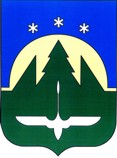 Городской округ  Ханты-МансийскХанты-Мансийского автономного округа – ЮгрыАдминистрация города Ханты-МансийскаУПРАВЛЕНИЕ ЭКОНОМИЧЕСКОГО РАЗВИТИЯ И ИНВЕСТИЦИЙАДМИНИСТРАЦИЯ ГОРОДА ХАНТЫ-МАНСИЙСКАДзержинского ул., д.6, г. Ханты-Мансийск, Ханты-Мансийский автономный округ – Югра, 628012Тел/факс (3467) 352-321, 352-464. E-mail: ekonomika@admhmansy.ruПояснительная запискак проекту постановления Администрации города Ханты-Мансийска «О внесении изменений в постановление Администрации города Ханты-Мансийска от 30.12.2015 №1514 «О муниципальной программе «Развитие отдельных секторов экономики города Ханты-Мансийска»Проект постановления Администрации города Ханты-Мансийска 
«О внесении изменений в постановление Администрации города 
Ханты-Мансийска от 30.12.2015 №1514 «О муниципальной программе «Развитие отдельных секторов экономики города Ханты-Мансийска» (далее – Проект, постановление №1514) разработан управлением экономического развития и инвестиций Администрации города Ханты-Мансийска в связи с необходимостью приведения в соответствие с:- постановлением Правительства Российской Федерации от 18.09.2020 № 1492 «Об общих требованиях к нормативным правовым актам, муниципальным правовым актам, регулирующим предоставление субсидий, в том числе грантов в форме субсидий, юридическим лицам, индивидуальным предпринимателям, а также физическим лицам - производителям товаров, работ, услуг, и о признании утратившими силу некоторых актов Правительства Российской Федерации и отдельных положений некоторых актов Правительства Российской Федерации» (далее – постановление 
№1492);- постановлением Правительства Ханты-Мансийского автономного округа – Югры от 30.12.2021 № 637-п «О мерах по реализации государственной программы Ханты-Мансийского автономного округа – Югры «Развитие агропромышленного комплекса» (далее – постановление №637-п). Проектом предлагается внести изменения в порядки предоставления субсидий в рамках реализации переданного отдельного государственного полномочия по поддержке сельскохозяйственного производства и деятельности по заготовке и переработке дикоросов (приложения 13, 14, 15, 16, 17 к постановлению №1514) в части доработки на соответствие требованиям постановления №1492.Кроме того, в приложениях 14,16 уточнены: - формулировки видов деятельности и направлений, на которые предоставляется поддержка; - формы сельскохозяйственных товаропроизводителей, имеющих право на получение субсидии;- случаи не предоставления субсидий.Проект размещен на Официальном информационном портале органов местного самоуправления города Ханты-Мансийска в сети Интернет (www.admhmansy.ru) и на официальном сайте информации о подготовке органами исполнительной власти Ханты-Мансийского автономного округа – Югры проектов нормативных правовых актов и результатах их общественного обсуждения (www.regulation.admhmao.ru). Внесение изменений не повлечет за собой дополнительных расходов из бюджета города Ханты-Мансийска.Утверждение и издание настоящего проекта не потребует признания утратившими силу, внесения изменений, дополнений в иные муниципальные правовые акты.Начальник управленияэкономического развития и инвестиций                                             М.П.СигаревИсполнитель: Абазовик Е.Г.,352-321, доб.431